	администрация ПОСТАНОВЛЯЕТ:Внести в постановление администрации муниципального района  «Печора» от 20 марта 2013 года № 490/1 «О порядке финансирования физкультурных и спортивных мероприятий МР «Печора» следующие изменения:	1.1. Приложение 9 к  Порядку финансирования физкультурных и спортивных мероприятий МР «Печора»  изложить в следующей редакции:«Приложение 9 к Порядку финансирования физкультурных и спортивных мероприятий МР «Печора»НОРМЫ РАСХОДОВ СРЕДСТВ на возмещение затрат по услугам спортивных объектов при проведении спортивных мероприятий».И.о. главы администрации					                 О.М. БарабкинАДМИНИСТРАЦИЯ МУНИЦИПАЛЬНОГО РАЙОНА «ПЕЧОРА»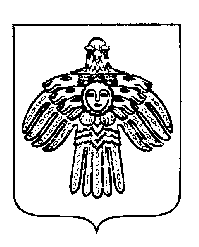 «ПЕЧОРА»  МУНИЦИПАЛЬНÖЙ  РАЙОНСААДМИНИСТРАЦИЯ ПОСТАНОВЛЕНИЕШУÖМПОСТАНОВЛЕНИЕШУÖМПОСТАНОВЛЕНИЕШУÖМ« 20  »   ноября   2013 г.г. Печора,  Республика Коми                                      №  2215     О внесении изменений в постановление администрации МР «Печора» от 20 марта 2013 года № 490/1 «О порядке финансирования физкультурных и спортивных мероприятий МР «Печора» Тип спортивного сооруженияСтоимость услуг в час (в рублях)121. Спортивные сооружения1. Спортивные сооружения- спортивный зал для игровых видов спортадо 2 500